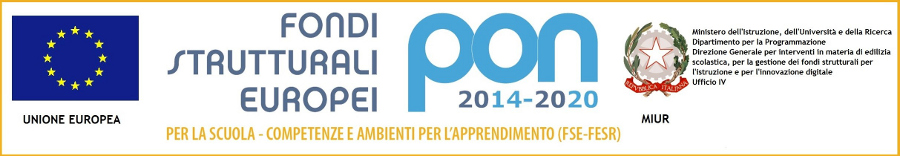 ISTITUTO COMPRENSIVO DI GRAVEDONA ED UNITIVia  Guer - 22015  Gravedona ed Uniti (CO)tel. 034485217- sito: www.icgravedonaeduniti.edu.ite-mail: segreteria.gravedona@gmail.com - coic81900l@istruzione.itcoic81900l@pec.istruzione.itPIANO OFFERTA FORMATIVA a.s. 2021/2022 – PTOF 2019/2022SCHEDA  PROGETTO N.B: Progetti non completi in tutte le parti o imprecisi saranno restituiti.Qualora più plessi partecipino ad uno stesso progetto, ogni plesso dovrà presentare la propria schedaSEZIONE DESCRITTIVA CAMPI DI POTENZIAMENTO NEL QUALE RIENTRA IL PROGETTO (BARRARE QUELLO PRESCELTO)POTENZIAMENTO LINGUISTICOPOTENZIAMENTO SCIENTIFICOPOTENZIAMENTO ARTISTICO E MUSICALEPOTENZIAMENTO UMANISTICO-SOCIO ECONOMICO E DELLA LEGALITA’POTENZIAMENTO MOTORIO.1.2 Responsabile del progetto (il docente che assume la responsabilità di un progetto risponde al dirigente e alla scuola del raggiungimento degli obiettivi prefissati. Tale docente redige e firma la scheda progetto, indicando – nella parte finanziaria – i costi richiesti in termini di materiali e di ore di insegnamento e non del personale interno. Segnala la necessità di reclutare esperto esterno. Al termine del progetto stesso sarà cura del docente responsabile redigere una relazione finale con analisi costi-benefici)1.3 Destinatari e docenti coinvolti  (Indicare le classi coinvolte distinte per plessi e per gradi di istruzione e  i docenti  coinvolti nel progetto)1.4 OBIETTIVI DEL PROGETTO1.5 METODOLOGIE   (Indicare le metodologie che si intendono adottare per perseguire gli obiettivi)1.6 – Durata PERSONALE  ATA            Le ore saranno concordate con il DSGARichiesta  esperti esterni:SCHEDA FINANZIARIA DEL PROGETTO   denominato:   _______________________________________________________________Beni e serviziSpecificare chiaramente e completare:				 (La parte sottostante è riservata al DSGA)     Costo complessivo del progetto:	EURO___________Visto, si autorizza in data     _______________________________          IL DIRIGENTE SCOLASTICO                                                                          IL DSGA____________________________                                                   _______________________           Denominazione del progetto  Indicare il responsabile del progetto SCUOLA INFANZIA: Plesso di___________________________________________________Sezioni e N° alunni per sezione*: ________________________________________________________________________________*Indicare il numero   degli alunni frequentanti quella sezione e NON indicare “tutti”  anche se tutti partecipano.N° alunni totale  = _________SCUOLA PRIMARIA:  Plesso di___________________________________________________Classi e N° alunni per classe *   _________________________________________________________________________  *Indicare il numero   degli alunni frequentanti quella classe  e NON indicare “tutti”  anche se tutti partecipano.N° alunni totale  = __________SCUOLA  SECONDARIA di 1°:  Plesso di __________________________________________Classi e N° alunni per classe *   _________________________________________________________________________  *Indicare il numero   degli alunni frequentanti quella classe  e NON indicare “tutti”  anche se tutti partecipano.N° alunni totale  = __________Docenti Coinvolti (Cognome/nome) – escluso il Responsabile del Progetto________________________________________________________________________________________________________________________________________________________________________________________________________________________________________________TOTALE N. _________DOCENTI COINVOLTI – compreso il Responsabile del ProgettoIndicare gli altri Plessi che svolgono (eventualmente)  lo stesso Progetto:________________________________________________________________________________________________________________________________________________________________Data di Inizio_________________________________________________Data di Fine _________________________________________________Comunicare al DSGA eventuali variazioni e confermare data inizio 8/10 giorni primaFigure necessarieCompetenze richiesteN° OREIndicare le risorse logistiche che si prevede di utilizzare per la realizzazione, tenendo conto che il DPCMdel  13/10/2020 consente lo svolgimento di progetti esclusivamente all’interno delle sedi scolasticheSPAZI (es. aula, aule speciali, palestra..)Beni di consumo e/o d’investimento da acquistareAllegare elenco preciso, chiaro e dettagliato dei materiali da acquistare secondo il seguente esempio:Ditta prescelta* – Codice e Descrizione articolo – quantità – prezzo cad. – prezzo totaleAlla fine:  TOTALE generale NETTO (senza IVA)                  TOTALE generale LORDO (con IVA 22%)*Per i beni d’investimento la Ditta prescelta potrebbe cambiare a seconda delle procedure di acquisto che potrebbero determinare un minor prezzoPersonale interno docentePersonale interno docentePersonale interno docentePersonale interno docenteNominativoNominativoTipologia attività svoltan. oreCosto unit.Costo tot.Attività di coordin.17,50Attività funzionale insegn.17,50Attività funzionale insegn.17,50Attività funzionale insegn.17,50Attività aggiuntive insegn.35,00                    Personale interno ATA                    Personale interno ATA                    Personale interno ATA                    Personale interno ATANominativoNominativoAttività di supporto logisticon. ore12,50Costo tot.Beni  di facile consumo e d’investimentoBeni  di facile consumo e d’investimento Descrizione della spesaTotale lordo(iva 22%)  Totale Prestazioni di servizi da esperti esterni Prestazioni di servizi da esperti esterni Prestazioni di servizi da esperti esterni Prestazioni di servizi da esperti esterni   Nominativon. oreCosto unit.Totale lordo DATA di presentazione del  ProgettoFIRMA del Responsabile di Progetto